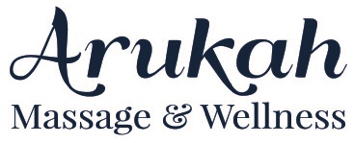 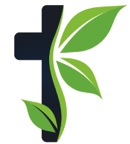 Client InformationName:_________________________________________ Phone (cell):___________________________
Address:_______________________________________ City:_______________ Zip code:___________
Occupation:________________________________________ DOB:_______________Email:_____________________________________________
Primary reason for appointment:__________________________________________________________ Please list any health conditions that require special accommodation during the session. Examples: Chronic health issues, recent injury, joint or spinal problems, pain issues, skin sensitivities, neurologic difficulties.________________________________________________________________________________________________________________________________________________________________________________________________________________________________________________________________________ I have read and agree to abide by client agreement statements as posted. I understand sessions are therapeutic in nature only and consent to treatment by the therapist. Signature: _______________________________ Date: _______________